 z\scUILLERLITA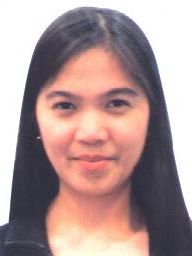 		Guillerlita.338818@2freemail.com  															(ADEPT MULTI TASKER quickly assesses and prioritizes projects, based on account deadlines, complexity, process flow, and person hours required VERSATILE WRITING SKILLS with experience preparing speeches, presentations, dialog, job descriptions, and other business documentation. PROBLEM SOLVER enjoy the challenges of each problem and developing the most effective solution. TEAM PLAYER and MOTIVATOR create camaraderie and motivate staff to increase productivity. INTEGRITY is the key to success Johnson Controls International (Controls Department), Abu Dhabi UAE				               	                  2011–2016Department Administrator cum BSOS (Business Systems Operations Specialist): Involved with the coordination and implementation of office procedures and have responsibility of tracking the activities secured sales, invoicing, web forecasting and revenues of conventional and major projects. Assist the management in the development and evaluation of rolling sales forecast.Valued as “Key Player” - Assisting management and A-level staff with department issues and all administrative functions. Project Coordinator – Serves as the Main Contact Point of Conventional and Major Projects. Issued Invoice and arranging check collection, monitoring team’s time log.Brainstormed and developed new strategic user friendly database to decrease errors, improved report turnaround time, thereby allowing project completion before scheduled deadlines.Sales Analyst – Managing the Sales Forecast, Revenue and Secured for Abu Dhabi and Bahrain Branch. Serves as the main contact for the Consolidation of the Main Report for the Regional Management Meetings. Johnson Controls International					2010–2011Cleveland Clinic Project – Abu Dhabi              			             	Document Controller cum Site Administrator: Provides Administrative Support to the Project Leader. Maintains project proper documentation, calendar and appointments, support Higher Management administrative needs with confidentiality. Construct Reports and PowerPoint presentations for the Monthly Progress report. Johnson Controls International (Operations Department), Abu Dhabi UAE					2008–2010				             	Receptionist cum Administrator: Follow communication/update expectations with clients, Administration Support, Triage Incoming CallsDrake and Scull International, Abu Dhabi UAE					2006–2007				             	Document Controller cum Site Administrator: Provides Administrative Support to the Project Leader. Maintains project proper documentation, calendar and appointments, support Higher Management administrative needs with confidentiality. Construct Reports and PowerPoint presentations for the Monthly Progress report.Gaudi Restaurant Management Inc. / Global Gourmet Inc., Makati City Philippines	    			                 2002–2006  Bookkeeper cum Administrative Assistant: Reports directly to the President of the company and Stock Holders, maintaining the Book of Account, preparing Monthly, Daily Sales Report, responsible for monthly remittances (BIR, SSS, Philhealth and Pag-Ibig Fund) and monthly bills (PLDT, Maynilad, Office Rentals, suppliers and etc), conducting monthly inventory and costing and communicating to suppliers.Rock Records Philippines, Quezon City Philippines	    				            				2000–2002  Receptionist cum Administrator: Follow communication/update expectations with clients, Administration Support, Triage Incoming Calls.Seoul, South Korea				    				            				1999–2000   English TutorTeaches English Reading and WritingBachelor of Science in Business and Public Administration, Pamatasan ng Lungsod ng Maynila - Manila Philippines, 1998Major in Banking and FinanceMS  Office (Word, Excel (Advance), PowerPoint, Outlook, Publisher, Visio)Lotus Notes Adobe Professional Peach Tree AccountingQuickBooks AccountingFirst Aid						Trade Center Tower - DubaiOn Line Attendance System			JCI Office – Mohd. Bin Zayed Office, Abu DhabiGATES						JCI Office – Mohd. Bin Zayed Office, Abu DhabiProject Control Book				JCI Office – Mohd. Bin Zayed Office, Abu DhabiQuest						JCI Office – Mohd. Bin Zayed Office, Abu DhabiSalesForce					JCI Office – Mohd. Bin Zayed Office, Abu DhabiIscala						JCI Office – Mohd. Bin Zayed Office, Abu DhabiCitrix Timesheet					JCI Office – Mohd. Bin Zayed Office, Abu DhabieCounter					JCI Office – Mohd. Bin Zayed Office, Abu DhabiWebForcasting					JCI Office – Mohd. Bin Zayed Office, Abu DhabiEHS (Environment Health Safety)			JCI Office – Mohd. Bin Zayed Office, Abu DhabiMAPLE						JCI Office – Mohd. Bin Zayed Office, Abu DhabiCrystal Enterprise Report				JCI Office – Mohd. Bin Zayed Office, Abu DhabiSMIS (Sales Management Information System)	JCI Office – Mohd. Bin Zayed Office, Abu DhabiOnline Ethics Training				Online trainingOnline Point Of Sales				Online trainingAGE:			39	BIRTH DATE:		September 22, 1977BIRTH PLACE:		ManilaCIVIL STATUS:		MarriedReference: 		To be provided upon request.Current Visa Status: 	Company Sponsor (can arranged under Husband Sponsorship if required)